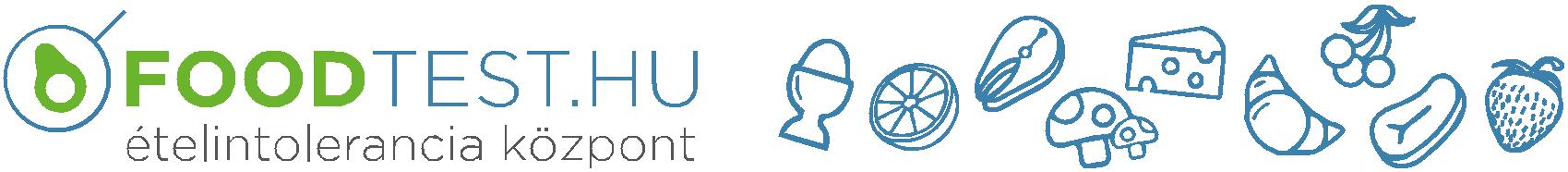 FOODTEST 200+ által kimutatható ételérzékenységek listájaGyümölcsökGyógy- és fűszernövényekZöldségfélékHalak és tenger gyümölcseialmaaloe veraamarantuszajókaananászánizsarticsókaalga espaguetteavokádóbabérlevélborsalga spirulinabanánbazsalikombrokkolialga wakamecitrombors (fekete / fehér)burgonyaangolnacseresznyeborsmentacéklaparti csigadatolyacayenne-borscikóriacsukaepercsaláncsicseriborsódoradófaepercurrycukkínifekete sügérfekete áfonyaédesgyökérédesburgonyafekete tőkehalfekete ribizlifahéjédeskömény (levél)fésüs kagylófügefokhagymafehér karóbabfoltos tőkehalgörögdinnyegingekfehérrépagarnélarákgránátalmaginzengfejes salátaheringgrapefruitgyömbérhagymahomárgujavakakukkfűjuccahüvelykagylókivikamillakáposztakacsakagylókörtekaporvöröskáposztakardhallicsikomlókapribogyókaviárlimekoriander (levél)karfiolkék kagylómálnaköménykelbimbókemény- vagy pénzkagylómandarinmajorannakobaktök / futótöklazacmangómentalencselepényhalmazsolamustármagmángoldmakrélanarancspetrezselyemmogyoróhagymanaphalnektarinrozmaringpadlizsánosztrigaolajbogyósáfránypaprikaördöghalőszibarackszegfűszegpóréhagymapisztrángpapajaszerecsendióruccolapolipparadicsomtárkonysárgarépapontyrebarbaravaníliaspárgarombuszhalribizlivörös chilispenótsügérsárgabarackzsályaszéles babszardíniasárgadinnyeszójababszívkagylószilvaTej, tejkészítményektormatarisznyarákszőlőuborkatintahal, kalamárivörösáfonyaalfa- lactalbuminvizitormatintahal, szépiaalfa- lactalbuminvörös vesebabtonhalbéta-lactoglobulinvörös vesebabtonhalHúsokbéta-lactoglobulinzellertőkehalHúsokbivalytejzellertőkehaljuhtejzöldbabEgyebekjuhtejEgyebekbárányhúskazeinGabonafélékEgyebekbivalykecsketejGabonafélékborjúhústehéntejfekete teacsirkehústojásfehérjerépazöld teadisznóhústojássárgájabúzaagar-agarfogolyhúsOlajos magvakbúzakorpaélesztőfürjhúsOlajos magvakdurumbúzagesztenyekacsahúsgliadingombakecskehúsdiógrízkakaóbablóhúsdióköleskávélóhúsfenyőmagköleskávémarhahúsfenyőmagkukoricakóladiómarhahúsföldimogyorókukoricakóladiónyúlhúsföldimogyorókuszkuszméznyúlhúskesudiókuszkuszmézosztrigakesudiólenmagnádcukorosztrigakókuszlenmagnádcukormandulakókuszmalátanapraforgómagmandulamakadámdiómalátanapraforgómagpulykahúsmakadámdiópohánkarepcemagpulykahúsmandulapohánkarepcemagmogyorómandulaquinoaszentjánoskenyérmogyorómogyoróquinoaszentjánoskenyérrőtvad (szarvas-, őzhús)mogyorórizsszezámmagrőtvad (szarvas-, őzhús)paradiórizsszezámmagvaddisznóhúsparadiórozsliszttápiókavaddisznóhúspisztáciarozsliszttápiókapisztáciatönkölybúzatigrisdió / földimandulatönkölybúzatigrisdió / földimandulatranszglutamináztranszglutaminázzab